「富山文学の会」公開読書会富山の詩と詩論　　～高島　高を中心に～と　き　令和元年9月１日（日）14:00～ところ　富山商業高校内　富商会館　　富山市庄高田413番地　076-441-3438　富山という風土を詩で表現するとどんな作品ができあがるのか？また、その作品を支えている筆者の考え方はどのようなものだったのか？滑川が生んだ詩人高島高の表現に迫る！　　金山　克哉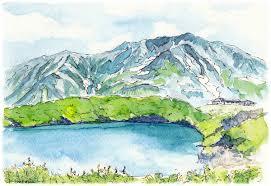 